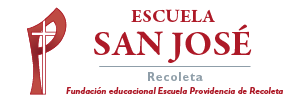 TRABAJO REMOTO N° 9 – ARTES VISUALESCURSO: 8° AÑO A. ASIGNATURA:  ARTES VISUALES.FECHA:   17 al 21 de JULIO – 2020.DÍA Y HORA DE TRABAJO: 8° A = Según calendario semanal de actividades.Recibe un afectuoso saludo a la distancia de tu profesor Luis Miranda, Espero que tú y toda tu familia se encuentren muy bien.LA VIDA ES LO PRIMERODebemos continuar trabajando.OBJETIVO: REDUCIDOS DE NIVEL 1 -  MINEDUC. MAYO – 20208° básico: Expresar y crear visualmente.OBJETIVO:Crear trabajos visuales basados en la apreciación y el análisis de manifestaciones estéticas referidas a la relación entre personas, naturaleza y medioambiente, en diferentes contextos. (OA1)Esta asignatura se centra, por una parte, en el conocimiento y la apreciación de distintas manifestaciones artísticas, tanto del pasado como del presente, y por otra, en el desarrollo de la capacidad creativa y expresiva de los estudiantes por medio del lenguaje visual.Paisaje urbano, paisaje rural, Land Art, Arte Ecológico, sustentabilidad, arte textilEl hombre en la naturaleza, en el medio ambiente.DESAFÍOPINTAR UN BODEGÓN:REPASO, REPASO DE CONTENIDO MÁS DEFICIENTE DEL SEMESTRE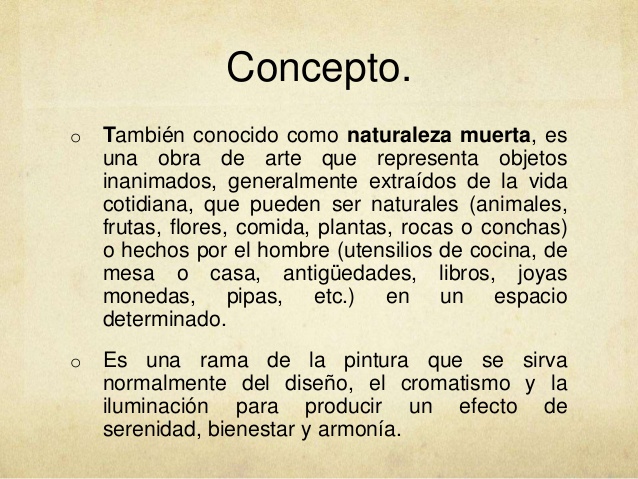 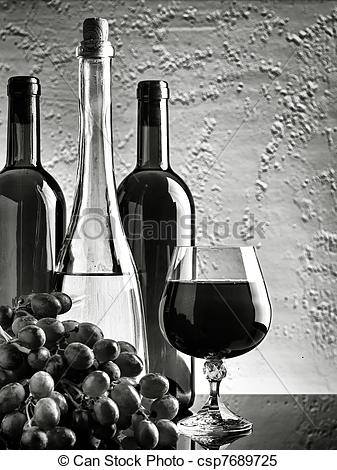 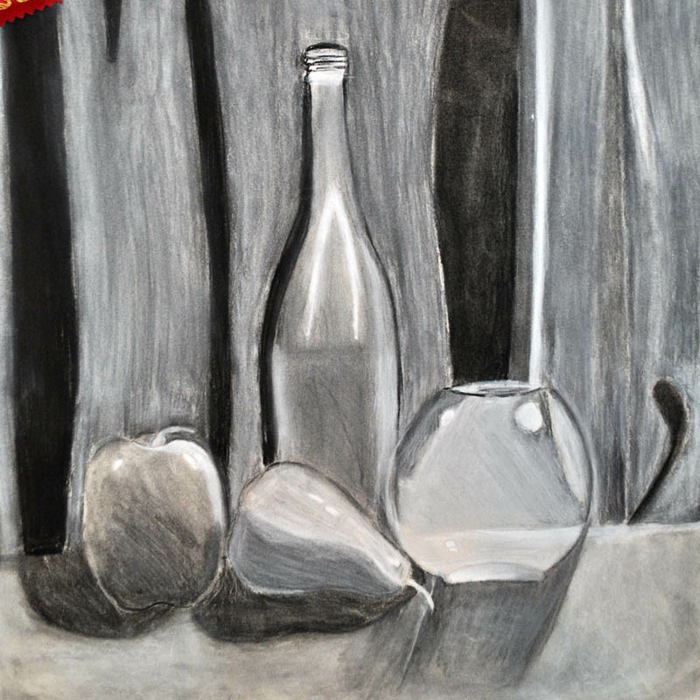 NOMBRE: _______CURSO: ___ GUÍA N°9                   NOMBRE: _______CURSO: ___ GUÍA N°9   PRIMERO: En una cartulina, realizar un dibujo libre, de cualquiera de las dos imágenes que se presentan.                   SEGUNDO: Pintar el dibujo realizado empleando cualquier técnica de colorido, (lo ideal es la tempera), cuidando de cubrir figura y fondo. TERCERO:  Escribir claramente nombre y curso, en el margen del trabajo.CUARTO:   Tomar fotografía al trabajo y enviarlo al correo: jefeutp@laprovidenciarecoleta.clQUE TENGAS MUCHO ÉXITO EN LA REALIZACIÓN DE TU BODEGÓN.